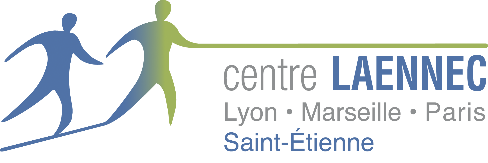 FICHE D’INSCRIPTION.Année universitaire 2023-2024Contact de l’étudiantContact des parentsEtudiant boursierNon     Oui , si boursier, échelon : ………[Photo]Nom : ……………………………………………………….Prénom : ………………………………………………….Date de naissance : ………………………………….Homme                Femme Année d’étude en médecine : ………………….Adresse :  ……………………..……………………………………Code postal, Ville : ……………………………………….Tél. portable : ……………………………………………………. Mél :…………………………………………………………..…PèreMèreNom, Prénom :Profession :Tel port :Mél :Adresse, code postal, ville :